OPIS PRZEDMIOTU ZAMÓWIENIACZĘŚĆ 2 1) Mieszadło magnetyczne z ogrzewaniem i ceramiczną płytą grzejną oraz wysoką odpornością na czynniki chemiczne C-MAG HS 7 – 8 szt. - Wyświetlacz cyfrowy LED temperatury;- Objętość mieszania do 10 l wody;- Moc wyjściowa silnika 1,5W;- Moc grzewcza 1000W;- Zakres obrotów 100 – 1 500 obr/min;- Długość dipola magnetycznego do 80mm;- Zakres grzania 50 - 500 °C;- Płyta robocza ceramiczna;- Możliwość podłączenia zewnętrznego czujnika temperatury;2) Suche, wymienne bloki grzewcze do dry block – Heater 1 do Heater 4 – 2 szt.każdy z bloków posiada dołek na termometr umożliwiający pomiar temperatury bloku;wykonanie z aluminium zapewnia doskonałą stabilność i przepływ temperatury;zapewniające możliwość prowadzenia reakcji w stałej temperaturze we wszystkich dołkach;zapewniające dobrą wymianę ciepła pomiędzy płyta grzejną mieszadła a zawartością fiolki;niezaburzające pola magnetycznego;blok typ 1 – 1 szt. - do fiolek 21 mm  DB 5.5- wielkość otworu: Ø 21,7 mm- liczba otworów: 9- głębokość otworu: 45,0 mm- wymiary (szer. × wys. × gł.)	95 x 51 x 76 mm- pasujące do bloków grzewczych dry block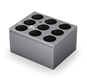 blok typ 2 – 1 szt. - do fiolek 19 mm  DB 5.4- wielkość otworu: Ø 21,7 mm- liczba otworów: 9- głębokość otworu: 45,0 mm- wymiary (szer. × wys. × gł.)	95 x 51 x 76 mm- pasujące do bloków grzewczych dry block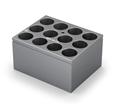 Termin realizacji: nie dłuższy niż 28 dniGwarancja: okres gwarancji na cały zestaw i wszystkie jego elementy nie krótszy niż 24 miesiące, lecz nie krótszy niż producenta. Miejsce dostawy: Politechnika Warszawska, Wydział Chemiczny, Gmach Technologii Chemicznej, 00-662 Warszawa, ul. Koszykowa 75,  magazyn.
